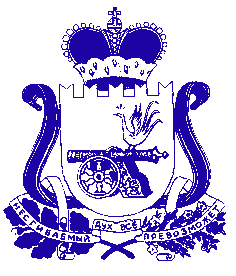 АДМИНИСТРАЦИЯ                                                                                  ГОЛЫНКОВСКОГО ГОРОДСКОГО ПОСЕЛЕНИЯ                                РУДНЯНСКОГО РАЙОНА СМОЛЕНСКОЙ ОБЛАСТИРАСПОРЯЖЕНИЕот « 30 » октября 2020 года № 100-р    О мерах по обеспечению  безопасности населения  на  водоемах в  осенне-зимнийпериод   2020/21  года    на    территории Голынковского     городского   поселения Руднянского района Смоленской области            В соответствии с Правилами охраны жизни людей на воде в Смоленской области, утвержденными постановлением Администрации Смоленской области от 31.08.2006 года  № 322, в  целях обеспечения безопасного отдыха населения на водоемах в период ледостава, предупреждения и сокращения количества несчастных случаев на водоемах на территории Голынковского городского поселения Руднянского района Смоленской области, в связи с необходимостью принять меры по обеспечению безопасности людей на водных объектах в осенне-зимний период 2020/21 года на территории Голынковского городского поселения Руднянского района Смоленской области:          1. В местах массового нахождения людей разместить на стендах памятки с основными правилами поведения на льду.          2. Организовать размещение информационных предупреждающих знаков «Выход на лёд запрещён», «Переход (переезд) по льду запрещён»;           3. Рекомендовать руководителям дошкольных и общеобразовательных учреждений до образования ледяного покрова  организовать в учебных заведениях проведение уроков безопасности по теме: «Правила безопасности на льду».          4. Контроль за исполнением  настоящего  распоряжения оставляю за собой.Глава муниципального образования Голынковского городского поселения Руднянского района Смоленской области                                           Н.В. Иванова   